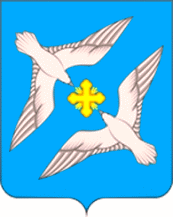 АДМИНИСТРАЦИЯ МУНИЦИПАЛЬНОГО ОБРАЗОВАНИЯСЕЛЬСКОЕ ПОСЕЛЕНИЕ «УСПЕНСКОЕ» РЖЕВСКОГО РАЙОНА  ТВЕРСКОЙ ОБЛАСТИПОСТАНОВЛЕНИЕ10.04.2020г.                                                                                                 № 20О внесении  изменений и дополнений в Постановление№  80 от 12.12.2019г.  « Об утверждении  административного регламента предоставления муниципальной услуги «Предоставление градостроительного плана земельного  участка» на территории сельского   поселения «Успенское»  Ржевского района Тверской области»        На основании Протеста Ржевской  межрайонной прокуратуры  от 02.04.2020 № 23-2020   на Постановление №  80 от 12.12.2019г. «Об утверждении административного регламента предоставления муниципальной услуги «Предоставление градостроительного плана земельного  участка» на территории сельского   поселения «Успенское»  Ржевского района Тверской области» и  приведения  в соответствие с действующим законодательством, Администрация   сельского поселения «Успенское»  ПОСТАНОВЛЯЕТ:Внести  изменения  и дополнения в  Постановление№  80 от 12.12.2019г.  « Об утверждении  административного регламента предоставления муниципальной услуги «Предоставление градостроительного плана земельного  участка» на территории сельского   поселения «Успенское»  Ржевского района Тверской области» ( Далее -Постановление): - п.24: Общий срок предоставления муниципальной услуги составляет 14 календарных дней со дня поступления заявления о выдаче градостроительного плана в Уполномоченный орган или филиал ГАУ «МФЦ». - п.26: Срок предоставления заявителю градостроительного плана составляет 14 календарных дней со дня поступления заявления о выдаче градостроительного плана в Уполномоченный орган или филиал ГАУ «МФЦ».  2. Настоящее постановление вступает в силу со дня его подписания, подлежит обнародованию в установленном порядке и размещению на официальном сайте администрации сельского поселения «Успенское» в информационно-телекоммуникационной сети Интернет Успенское .ржевский-район.рф  3. Контроль за исполнением настоящего постановления оставляю за собой.Глава сельского поселения «Успенское»                                        А.В.Святой